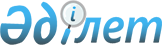 О некоторых вопросах по платежам в бюджет Республиканского государственного предприятия "Мангышлакский атомный энергокомбинат"Распоряжение Премьер-Министра Республики Казахстан от 27 апреля 1999 года № 53-р

      В связи с прекращением эксплуатации на Республиканском государственном предприятии "Мангышлакский атомный энергокомбинат" реактора БН-350, принимая во внимание отсутствие источника финансирования проведения первоочередных мероприятий по обеспечению безопасности реактора, а также то, что непроизводственные затраты по поддержанию важных систем безопасности БН-350 осуществляются Республиканским государственным предприятием "Мангышлакский атомный энергокомбинат" и в целях создания условий для стабилизации финансового положения и бесперебойного функционирования производства на предприятии: 

      1. Министерству государственных доходов Республики Казахстан обеспечить в установленном законодательством порядке предоставление Республиканскому государственному предприятию "Мангышлакский атомный энергокомбинат" по его заявлению отсрочки по текущим платежам в республиканский бюджет за 1999 год до 31 декабря 1999 года. 

      2. Республиканскому государственному предприятию "Мангышлакский атомный энергокомбинат" согласовать с Министерством государственных доходов Республики Казахстан график погашения задолженности в бюджет в течение 1999-2000 годов. 

      3. Министерству энергетики, индустрии и торговли Республики Казахстан обеспечить выполнение Республиканским государственным  предприятием "Мангышлакский атомный энергокомбинат" графика погашения задолженности в бюджет.      Премьер-министр (Специалисты: Э.Жакупова                   Л.Цай)     
					© 2012. РГП на ПХВ «Институт законодательства и правовой информации Республики Казахстан» Министерства юстиции Республики Казахстан
				